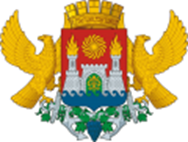 МИНИСТЕРСТВО ОБРАЗОВАНИЯ РФРЕСПУБЛИКА ДАГЕСТАНМуниципальное бюджетноеобщеобразовательное учреждение«СОШ №55»367015, РД  г. Махачкала, пос. Кяхулай, ул. Школьная,30;      e-mail: ege200655@yandex.ru;(8722) 64-37-42                                                                                                     Отчет о проделанной работе по профилактике наркомании и табакокурения среди несовершеннолетнихза _4__ квартал 2020 г.Октябрь, ноябрь, декабрь.Зам. директора по ВР                                                                                                                                                                                      Ихласова А. М№ п/пНаименование мероприятияФорма мероприятияКоличество образовательных организаций, охваченных данным Количество охваченных детей Количество охваченных родителейКоличество приглашенных с указанием ФИО, должности1.«Цена вредных привычек»Беседа7, 8, 9           53Педагог – психолог: Эмирбекова Т.Э., инспектор ПДН Абдулгасанов М.М2.«Мы против наркотиков»Классный час7, 8, 953Педагог – психолог: Эмирбекова Т.Э., зам. директора ВР Ихласава А. М.3.«Что я знаю о ВИЧ/СПИДе!»Круглый стол8, 9             33Педагог – психолог: Эмирбекова Т.Э. Инспектор ПДН: Абулгасанов М. М.4.«СПТ».Тестирование7, 8, 953Педагог – психолог: Эмирбекова Т.Э5.«Проведение спортивных мероприятий направленных на пропаганду».Спортивные игры6, 7, 8, 967Педагог – психолог: Эмирбекова Т.Э., соц. пед. Магомедова О.З., учитель физкультуры Халимбекова Х. Х6.Наркотики, спайсы – скажи: «НЕТ! »Круглый стол7, 8, 953Педагог – психолог: Эмирбекова Т.Э., инспектор ПДН: Абдулгасанав М.М., зам. директора ВР Ихласова А. М.7.«Уголовный кодекс о наркотиках»Беседа7,	8             33Педагог – психолог: Эмирбекова Т.Э., соц. пед. Магомедова О,З.8. «Мое отношение к     наркотикам».Анкетирование8, 933Педагог – психолог: Эмирбекова Т.Э.9.«Твой выбор». Выявление подростков, склонных к употреблению ПАВ или вовлеченных в употребление.Беседа8, 933Педагог – психолог: Эмирбекова Т.Э., соц. пед. Магомедова О,З., класс. руководители.